履歴書　【ジョブリターン制度】　　　　　　　　　　　　　　　　　　　　　　　年　　月　　日現在※筆以外の黒の筆記具で記入。数字はアラビア数字で、文字はくずさず正確に書く。※「性別」欄：記載は任意です。未記載とすることも可能です。ふりがなふりがなふりがなふりがな氏　名氏　名氏　名氏　名生年月日　　　　　年　　　　月　　　　日（満　　　歳）生年月日　　　　　年　　　　月　　　　日（満　　　歳）生年月日　　　　　年　　　　月　　　　日（満　　　歳）※性別ふりがなふりがなふりがなふりがなふりがな現住所　〒　　　　　　　　　　　　　　　現住所　〒　　　　　　　　　　　　　　　現住所　〒　　　　　　　　　　　　　　　現住所　〒　　　　　　　　　　　　　　　電話現住所　〒　　　　　　　　　　　　　　　現住所　〒　　　　　　　　　　　　　　　現住所　〒　　　　　　　　　　　　　　　現住所　〒　　　　　　　　　　　　　　　携帯e-mailｱﾄﾞﾚｽ　　　　　　　　　　　　　　　　　　＠e-mailｱﾄﾞﾚｽ　　　　　　　　　　　　　　　　　　＠e-mailｱﾄﾞﾚｽ　　　　　　　　　　　　　　　　　　＠e-mailｱﾄﾞﾚｽ　　　　　　　　　　　　　　　　　　＠e-mailｱﾄﾞﾚｽ　　　　　　　　　　　　　　　　　　＠■退職後の経歴を空白期間が生じないように記入してください（無職の場合は無職と記入）■退職後の経歴を空白期間が生じないように記入してください（無職の場合は無職と記入）■退職後の経歴を空白期間が生じないように記入してください（無職の場合は無職と記入）■退職後の経歴を空白期間が生じないように記入してください（無職の場合は無職と記入）■退職後の経歴を空白期間が生じないように記入してください（無職の場合は無職と記入）年月経歴・職歴経歴・職歴経歴・職歴年月免許・資格退職事由の現在の状況やそれに伴う希望事項等があれば記入志望理由自己ＰＲ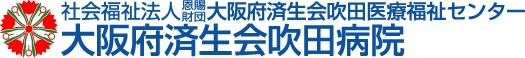 